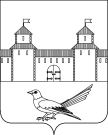 СОРОЧИНСКИЙ  ГОРОДСКОЙ  СОВЕТ	                               МУНИЦИПАЛЬНОГО ОБРАЗОВАНИЯ                                         ГОРОД СОРОЧИНСК    ОРЕНБУРГСКОЙ ОБЛАСТИ  (V CECCИЯ ПЯТОГО СОЗЫВА)	          РЕШЕНИЕ от «09»  ноября 2015 года  №  23Об утверждении Положения «О едином налоге на вмененный доход для отдельных видов деятельности»       В соответствии с Налоговым Кодексом Российской Федерации, на основании статьи 35 Федерального закона от 6 октября 2003 года № 131-ФЗ «Об общих принципах организации местного самоуправления в Российской Федерации» и руководствуясь статьей 27 Устава муниципального образования Сорочинский городской округ Оренбургской области, Сорочинский городской Совет  РЕШИЛ:         1. Утвердить Положение  «О едином налоге на вмененный доход для отдельных видов деятельности» согласно приложению.2. Установить, что настоящее решение вступает в силу с  01 января 2016 года, но не ранее чем по истечении одного месяца с момента его опубликования в газете «Сорочинский вестник». 	 3. Признать утратившим силу решения Сорочинского городского Совета депутатов от 30.10.2008  «О едином налоге на вмененный доход для отдельных видов деятельности», от 16.11.2011 № 87 «О внесении изменений в положение «О едином налоге на вмененный доход для отдельных видов деятельности». Утвержденное решением Сорочинского городского Совета № 6 от 30.10.2008, от 28.11.2013 №237 «О внесении изменений в решение Сорочинского городского Совета №6 от 30.10.2008 «О едином налоге на вмененный доход для отдельных видов деятельности» с учетом изменений, внесенных решениями Сорочинского городского Совета депутатов №87 от 16.11.2011», от 25.09.2014 «О внесении изменений в решение Сорочинского городского Совета №6 от 30.10.2008 «О едином налоге на вмененный доход для отдельных видов деятельности» с учетом изменений, внесенных решениями Сорочинского городского Совета депутатов № 87 от 16.11.2011, от 28.11.2013».           4. Контроль за исполнением данного решения возложить на постоянную депутатскую комиссию по вопросам бюджета, муниципальной собственности и социально – экономическому развитию.Председатель Сорочинского городского Совета                                                            В.М. ЛардугинГлава муниципального образованияСорочинский городской округ                                                               Т.П. МелентьеваПоложениео едином налоге на вмененный доход для отдельных видов деятельностиОбщие положенияНастоящее Положение о едином налоге на вмененный доход для отдельных видов деятельности (далее – Положение) устанавливает виды предпринимательской деятельности, в отношении которых применяется система налогообложения в виде единого налога на вмененный доход для отдельных видов деятельности, и значения и корректирующего коэффициента базовой доходности К2 в соответствии с пунктом 3 статьи 346.26, статьями 346.27, 346.29 и части второй Налогового кодекса Российской Федерации.II. Виды предпринимательской деятельности1. Система налогообложения в виде единого налога на вмененный доход для отдельных видов деятельности применяется в отношении следующих видов предпринимательской деятельности:1) оказания бытовых услуг их групп, подгрупп, видов и (или) отдельных бытовых услуг, классифицируемых в соответствии с Общероссийским классификатором услуг населению;2)  оказания ветеринарных услуг;3) оказания услуг по ремонту, техническому обслуживанию и мойке автомототранспортных средств; 4) оказания услуг по предоставлению во временное владение (в пользование) мест для стоянки автомототранспортных средств, а также по хранению автомототранспортных средств на платных стоянках (за исключением штрафных автостоянок);5) оказания автотранспортных услуг по перевозке пассажиров и грузов, осуществляемых организациями и индивидуальными предпринимателями, имеющими на праве собственности или ином праве (пользования, владения и (или) распоряжения) не более 20 транспортных средств, предназначенных для оказания таких услуг;6) розничной торговли, осуществляемой через магазины и павильоны с площадью торгового зала не более 150 квадратных метров по каждому объекту организации торговли. Для целей настоящего Положения розничная торговля, осуществляемая через магазины и павильоны с площадью торгового зала более 150 квадратных метров по каждому объекту организации торговли, признается видом предпринимательской деятельности, в отношении которого единый налог не применяется;7) розничной торговли, осуществляемой через объекты стационарной торговой сети, не имеющей торговых залов, а также объекты нестационарной торговой сети;8)  оказания услуг общественного питания, осуществляемых через объекты организации общественного питания с площадью зала обслуживания посетителей не более 150 квадратных метров по каждому объекту организации общественного питания. Для целей настоящего Положения оказание услуг общественного питания, осуществляемых через объекты организации общественного питания с площадью зала обслуживания посетителей более 150 квадратных метров по каждому объекту организации общественного питания, признается видом предпринимательской деятельности, в отношении которого единый налог не применяется;9)  оказания услуг общественного питания, осуществляемых через объекты организации общественного питания, не имеющие зала обслуживания посетителей;10) распространения наружной рекламы с использованием рекламных конструкций;11) размещения рекламы с использованием внешних и внутренних поверхностей транспортных средств;12) оказания услуг по временному размещению и проживанию организациями и предпринимателями, использующими в каждом объекте предоставления данных услуг общую площадь помещений для временного размещения и проживания не более 500 квадратных метров;13) оказания услуг по передаче во временное владение и (или) в пользование торговых мест, расположенных в объектах стационарной торговой сети, не имеющих торговых залов, объектов нестационарной торговой сети, а также объектов организации общественного питания, не имеющих зала обслуживания посетителей;14) оказания услуг по передаче во временное владение и (или) в пользование земельных участков для размещения объектов стационарной и нестационарной торговой сети, а также объектов организации общественного питания.2. Единый налог не применяется в отношении видов предпринимательской деятельности, указанных в пункте 1 раздела 2 настоящего Положения, в случае осуществления их в рамках договора простого товарищества (договора о совместной деятельности) или договора доверительного управления имуществом, а также в случае осуществления их налогоплательщиками, отнесенными к категории крупнейших в соответствии со статьей 83 Налогового кодекса Российской Федерации.Единый налог не применяется в отношении видов предпринимательской деятельности, указанных в подпунктах 6-9 пункта 1 раздела 2 настоящего Положения, в случае, если они осуществляются организациями и индивидуальными предпринимателями, перешедшими в соответствии с главой 26.1 Налогового кодекса РФ на уплату единого сельскохозяйственного налога, и указанные организации и индивидуальные предприниматели реализуют через свои объекты организации торговли и (или) общественного питания произведенную ими сельскохозяйственную продукцию, включая продукцию первичной переработки, произведенную ими из сельскохозяйственного сырья собственного производства.          3. На уплату единого налога не вправе переходить:1) организации и индивидуальные предприниматели, средняя численность работников которых за предшествующий календарный год, определяемая в порядке, устанавливаемом федеральным органом исполнительной власти, уполномоченным в области статистики, превышает 100 человек.Положения настоящего подпункта не применяются в отношении организаций потребительской кооперации, осуществляющих свою деятельность в соответствии с Законом Российской Федерации от 19 июня 1992 года N 3085-1 "О потребительской кооперации (потребительских обществах, их союзах) в Российской Федерации", а также в отношении хозяйственных обществ, единственными учредителями которых являются потребительские общества и их союзы, осуществляющие свою деятельность в соответствии с указанным Законом;2) организации, в которых доля участия других организаций составляет более 25 процентов. Указанное ограничение не распространяется на организации, уставный капитал которых полностью состоит из вкладов общественных организаций инвалидов, если среднесписочная численность инвалидов среди их работников составляет не менее 50 процентов, а их доля в фонде оплаты труда - не менее 25 процентов, на организации потребительской кооперации, осуществляющие свою деятельность в соответствии с Законом Российской Федерации от 19 июня 1992 года N 3085-1 "О потребительской кооперации (потребительских обществах, их союзах) в Российской Федерации", а также на хозяйственные общества, единственными учредителями которых являются потребительские общества и их союзы, осуществляющие свою деятельность в соответствии с указанным Законом;3) учреждения образования, здравоохранения и социального обеспечения в части предпринимательской деятельности по оказанию услуг общественного питания, предусмотренной подпунктом 8 пункта 1 раздела 2 настоящего Положения, если оказание услуг общественного питания является неотъемлемой частью процесса функционирования указанных учреждений и эти услуги оказываются непосредственно этими учреждениями;4) организации и индивидуальные предприниматели, осуществляющие виды предпринимательской деятельности, указанные в подпунктах 13 и 14 пункта 1 раздела 2 настоящего Положения, в части оказания услуг по передаче во временное владение и (или) в пользование автозаправочных станций и автогазозаправочных станций.4. Если по итогам налогового периода у налогоплательщика средняя численность работников превысила 100 человек и (или) им было допущено нарушение требования, установленного подпунктом 2 пункта 3 настоящего раздела, он считается утратившим право на применение системы налогообложения, установленной настоящим положением, и перешедшим на общий режим налогообложения с начала налогового периода, в котором были допущены нарушения указанных требований. При этом суммы налогов, подлежащих уплате при использовании общего режима налогообложения, исчисляются и уплачиваются в порядке, предусмотренном законодательством Российской Федерации о налогах и сборах для вновь созданных организаций или вновь зарегистрированных индивидуальных предпринимателей.III. Значения корректирующего коэффициента базовой доходности К2При определении величины базовой доходности базовая доходность, указанная в пункте 3 статьи 346.29 Налогового кодекса Российской Федерации, корректируется (умножается) на коэффициент К2, определяемый по следующей формуле:К2 = А x В x С x Д x V, где         «А» – индекс, учитывающий особенности видов предпринимательской деятельности, установленный в размере:           1)   оказание бытовых услуг – 0,7;           2)   оказание ветеринарных услуг – 1,0;           3)  оказание услуг по ремонту, техническому обслуживанию и мойке автомототранспортных средств – 1,0;           4)  оказание услуг по предоставлению во временное владение (в пользование) мест для стоянки автомототранспортных средств, а также по хранению автомототранспортных средств на платных стоянках - 0,4;               5) оказание автотранспортных услуг по перевозке грузов -1,0;                     6)  оказание автотранспортных услуг  по перевозке пассажиров – 1,0            7)  розничная торговля, осуществляемая через объекты стационарной торговой сети,  имеющие  торговые залы – 0,8;          8)    розничная торговля, осуществляемая через объекты стационарной торговой сети, не имеющие торговых залов, а также через объекты нестационарной  торговой сети, площадь торгового места в которых не превышает 5 квадратных метров – 0,4;           9)  розничная торговля, осуществляемая через объекты стационарной торговой сети, не имеющие торговых залов, а также через объекты нестационарной  торговой сети, площадь торгового места в которых  превышает 5 квадратных метров – 0,4;           10) развозная и разносная розничная торговля– 0,4;           11) реализация товаров с использованием торговых автоматов – 0,4;           12) оказание услуг общественного питания через объект организации общественного питания, имеющий зал обслуживания посетителей – 0,8;           13) оказание услуг общественного питания через объект  организации  общественного питания, не имеющий зал обслуживания посетителей – 0,4;           14)  распространение наружной рекламы с использованием рекламных конструкций (за исключением рекламных конструкций с автоматической сменой изображения и электронных табло) -0,08;           15) распространение наружной рекламы  с использованием рекламных конструкций с автоматической сменой изображения -0,08;           16) распространение наружной рекламы с использованием электронных табло – 0,08;           17) размещение рекламы с использованием внешних и внутренних поверхностей транспортных средств -0,08;           18)  оказание услуг по временному размещению и проживанию – 1,0;           19)  оказание услуг по передаче во временное владение и (или) в пользование торговых мест, расположенных в объектах стационарной торговой сети, не имеющих торговых залов, объектов нестационарной торговой сети, а также объектов организации общественного питания, не имеющих залов обслуживания посетителей, если площадь каждого из них не превышает 5 квадратных метров - 0,4;            20) оказание услуг по передаче во временное владение и (или) в пользование торговых мест, расположенных в объектах стационарной торговой сети, не имеющих торговых залов, объектов нестационарной торговой сети, а также объектов организации общественного питания, не имеющих залов обслуживания посетителей, если площадь каждого из них  превышает 5 квадратных метров - 0,4;             21) оказание услуг по передаче во временное владение и (или) в пользование земельных участков для размещения объектов  стационарной   и  нестационарной торговой сети, а так же объектов организации общественного питания, если площадь земельного участка не превышает 10 квадратных метров – 0,4.              22)  оказание услуг по передаче во временное владение и (или) в пользование земельных участков для размещения объектов  стационарной   и  нестационарной торговой сети, а так же объектов организации общественного питания, если площадь земельного участка  превышает 10 квадратных метров             – 0,4.            «В» – индекс, учитывающий особенности ведения предпринимательской деятельности в зависимости от типа населенного пункта.           Для всех видов деятельности установлен индекс «В» в  размере:для города Сорочинска - 0,7;для сельских поселений Сорочинского городского округа – 0,5;          «С» – индекс, учитывающий размер торговой площади, установленный для розничной торговли, осуществляемой через магазины и павильоны с площадью торгового зала не более 150 квадратных метров по каждому объекту организации торговли, и оказания услуг общественного питания, осуществляемых через объекты организации общественного питания с площадью зала обслуживания посетителей не более 150 квадратных метров по каждому объекту организации общественного питания в размере:             1)    площадь торгового зала до  – 1,0;             2)    площадь торгового зала от 50 до  – 0,9;             3)    площадь торгового зала свыше  – 0,8;              «Д» – индекс, учитывающий особенности труда инвалидов I и II группы, родителей, на содержании у которых находится совместно проживающий и требующий постоянного ухода инвалид с детства, не имеющих работников по найму, общественных  организаций инвалидов, организаций, уставный капитал которых полностью состоит из вкладов общественных организаций инвалидов и среднесписочная численность инвалидов среди их работников составляет не менее 50 процентов, а их доля в фонде оплаты труда не менее 25 процентов, устанавливается в размере 0,5;          «V» – индекс, учитывающий ассортимент товара при розничной торговле:             1) мотоциклы с мощностью двигателя до 112,5 кВт (.с), часы, ювелирные изделия, шины, аккумуляторы, запасные части, парфюмерия, косметика, алкогольная продукция, пиво, табачные изделия, изделия из драгоценных металлов и драгоценных камней, мебель, оборудование для офиса, ковры и ковровые изделия, бытовая техника, оргтехника, осветительные приборы, средства связи, кино- и фототехника, аудио- и видеопродукция – 1,0;              2)  текстильные, трикотажные, швейные товары и обувь – 0,9;               3) фрукты, овощи, мясо и изделия из мяса, мясо птицы, рыбы и изделия из мяса птицы, рыбы, цветы, аквариумные рыбки, птицы и домашние животные, предметы ухода за животными, птицами и рыбами ( в том числе корма) – 0,8;              4) смешанные товары и все остальные товары – 0,7;              5) специализированная торговля товарами детского ассортимента, лекарственными средствами и фармацией, семенами, саженцами, печатной, книжной, бумажной  продукцией, товарами для отдыха, туризма, спорта, канцелярскими, галантерейными товарами, игрушками и сувенирами, хлебом и хлебобулочными изделиями, молоком и молочными изделиями, соками, водой – 0,5.      Приложение к решению Сорочинского городского Совета от 09 ноября 2015 года № 23